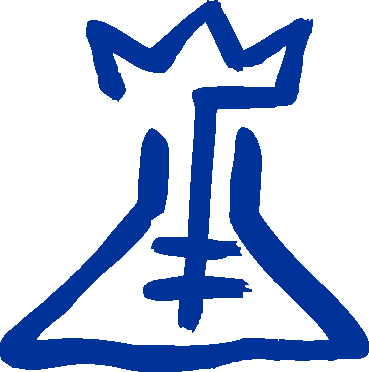    WYDZIAŁ CHEMII UNIWERSYTETU GDAŃSKIEGO______________________________________________________________________________________________PROCEDURA NR 2/DS/2019Podstawa prawna:  Regulamin Studiów Uniwersytetu Gdańskiego – załącznik do uchwały Senatu UG nr 120/19 z dnia 26 września 2019 rokuZakres procedury: Obejmuje procesy związane z zezwoleniem na studiowanie w następnym okresie rozliczeniowym z długiem punktowym oraz powtarzaniem okresu rozliczeniowego.Odpowiedzialność:  Prodziekan ds. Studiów Wydziału Chemii UG;  Rektor UGMiejsce składania wniosków:  Dziekanat ds. Studenckich Wydziału Chemii UGOpis postępowania:STUDENT- składa podanie do Prodziekana ds. Studiów o zezwolenie na studiowanie w następnym okresie rozliczeniowym z długiem punktowym / powtarzanie okresu rozliczeniowego w Dziekanacie ds. StudenckichPRACOWNIK DZIEKANATU ds. STUDENCKICH- generuje i drukuje kartę osiągnięć studenta i przekazuje Prodziekanowi ds. Studiów wraz z podaniem studentaPRODZIEKAN ds. STUDIÓW- wyraża zgodę / nie wyraża zgody na studiowanie w następnym okresie rozliczeniowym z długiem punktowym / powtarzanie okresu rozliczeniowego i przekazuje dokumentację do Dziekanatu ds. StudenckichPRACOWNIK DZIEKANATU ds. STUDENCKICH- odnotowuje zgodę Prodziekana ds. Studiów w Akademickim Systemie Teleinformatycznym FAST - powiadamia planistę w razie konieczności umieszczenia studenta w grupach salowych powtarzanych przedmiotówPLANISTA- umieszcza studenta w odpowiednich grupach salowychSTUDENT- przed rozpoczęciem powtarzanego okresu rozliczeniowego uiszcza opłatę zgodnie z Regulaminem Studiów UG oraz umową o odpłatności za usługi edukacyjne a poświadczenie dokonania tej opłaty dostarcza do Dziekanatu ds. StudenckichPRACOWNIK DZIEKANATU ds. STUDENCKICH- odnotowuje fakt uiszczenia opłaty przez studenta w Akademickim Systemie Teleinformatycznym FAST - umieszcza dokumentację w teczce osobowej studenta